Home learning ChallengeWith Great Linford Primary School opening its very own board game café, we are very excited for our design your own board game competition. In addition to earning a home learning certificate, you will also have the opportunity to play your board game with Miss Lovelock and Miss Kerrigan.Be creative… Criteria we would look for…ExamplesBeginning Create a basic board or card game that you could play with other people. You may also wish to make a logo and box for your game to come in.DominosSnakes and Ladders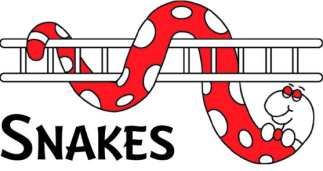 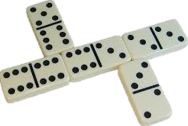 SecureCreate a basic board or card game, which relates to your topic that you could play with other people. You may also wish to make a logo and box for your game to come in.Chocolate brands snapRivers Top Trumps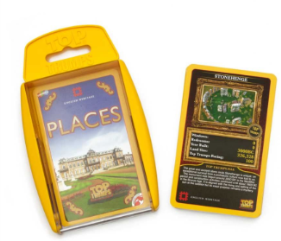 Greater DepthCreate a more complex board game which relates to your topic, as well as providing a how to play and rules book. You may also wish to make a logo and box for your game to come in.Catan Explorers editionJunior Risk- the Anglo-Saxon edition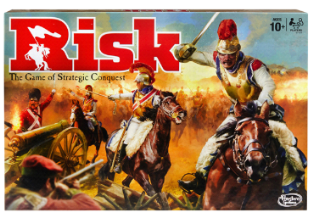 